Kauno Juozo Naujalio muzikos gimnazija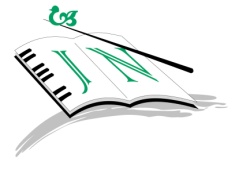 II Respublikinis jaunųjų pianistų konkursas„MUZIKOS GARSAI“2018 m. vasario 1-2 d.Dalyvio paraiškaDalyvis (vardas, pavardė)													Gimimo data								Kategorija						Mokytojas (vardas, pavardė)													Mokykla																Programa																(prašome tiksliai nurodyti kūrinių autorių, pavadinimą, opusą, numerį, tonaciją)Kontaktinis telefonas								Parašas			